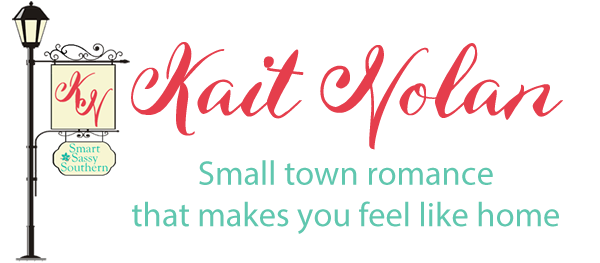 https://kaitnolan.comTitleCouplePublication dateFormats availableReadReviewedWishful RomanceWishful RomanceWishful RomanceWishful RomanceWishful RomanceWishful RomanceTo Get Me To YouNorah and CamNovember 27, 2014Ebook/print/audioKnow Me WellRiley and LiamAugust 14, 2015Ebook/print/audioBe Careful, It's My HeartTyler and BrodyNovember 9, 2013Ebook/print/audioThe Matchmaker Maneuver (Formerly Once Upon A Setup)Piper and MylesNovember 22, 2015EbookJust For This MomentPiper and MylesMarch 31, 2016Ebook/print/audioWish I MightCecily and ReedNovember 3, 2016Ebook/print/audioTurn My World AroundCorinne and TuckerSeptember 1, 2016Ebook/print/audioDance Me A DreamTara and JaceNovember 25, 2016Ebook/print/audioSee You AgainSandy and TreyJune 30, 2017Ebook/printThe Christmas FountainMary Alice and ChadNovember 22, 2017Ebook/printYou Were Meant For MeTess and MitchOctober 2, 2018Ebook/printA Lot Like ChristmasHannah and RyanDecember 1, 2018EbookDancing Away With My HeartLexi and ZachMay 24, 2019EbookWishful Romance Volume 1December 1, 2017Ebook/audioWishful Romance Volume 2March 22, 2018Ebook/audioWishful Romance Volume 3August 16, 2019EbookMeet Cute RomanceMeet Cute RomanceMeet Cute RomanceMeet Cute RomanceMeet Cute RomanceMeet Cute RomanceOnce Upon A Snow DayIsabelle and BrandonDecember 19, 2013Ebook/printOnce Upon A New Year’s EveGemma and AaronJanuary 23, 2014Ebook/printOnce Upon An HeirloomSylvie and EverettFebruary 10, 2014Ebook/printOnce Upon A CoffeeAvery and DillonJuly 17, 2014Ebook/print/audioOnce Upon A CampfireSarah and BeckettJune 26, 2017Ebook/printOnce Upon A WeddingMisty and DenverAugust 25, 2017EbookOnce Upon A RescueBrooke and HaydenNovember 9, 2018EbookMisfit InnMisfit InnMisfit InnMisfit InnMisfit InnMisfit InnWhen You Got A Good ThingKennedy and XanderMarch 30, 2017Ebook/print/audioThose Sweet WordsPru and FlynnOctober 20, 2017Ebook/print/audioStay A Little LongerAthena and LoganJanuary 18, 2019Ebook/print/audioBring It On HomeMaggie and PorterNovember 22, 2019EbookWishing For a HeroWishing For a HeroWishing For a HeroWishing For a HeroWishing For a HeroWishing For a HeroIf I Didn't CareAutumn and JuddOctober 27, 2016Ebook/PrintWatch Over MeRowan and NashMay 8, 2018Ebook/PrintCan’t Take My Eyes Off YouMiranda and EthanJune 1, 2018Ebook/PrintCan’t Stand The RainDelaney and SeanJuly 13, 2018Ebook/PrintRescue My HeartRescue My HeartRescue My HeartRescue My HeartRescue My HeartRescue My HeartBaby It's Cold OutsideIvy and HarrisonJanuary 25, 2018EbookWhat I Like About YouLaurel and SebastianJuly 19, 2019EbookStandalonesStandalonesStandalonesStandalonesStandalonesStandalonesSecond Chance Summer (RITA® Award Winner)Audrey and HudsonMay 26, 2017Ebook/printRedElodie and SawyerAugust 14, 2011Ebook/print